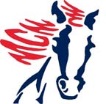 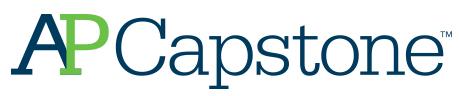 Mallard Creek High School AP Capstone Application InformationAP Capstone is an innovative diploma program that provides students with an opportunity to engage in challenging scholarly practice of the core academic skills necessary for successful college completion. The program is built on the foundation of two courses — AP Seminar (10th grade) and AP Research (12th grade) — and is designed to complement and enhance the in-depth, discipline-specific study provided through AP courses. It cultivates curious, independent, and collaborative scholars and prepares them to make logical, evidence-based decisions.  By taking the two AP Capstone courses, AP Seminar and AP Research, students have the opportunity to explore issues of interest to them, while developing the analytic, research, problem-solving and communication skills that colleges have stated are critical to student success in college. It cultivates curious, independent, and collaborative scholars and prepares them to make logical, evidence-based decisions. Students who earn scores of 3 or higher on the AP Seminar and AP Research Exams and scores of 3 or higher on four AP Exams of their choosing will be awarded the AP Capstone Diploma.  The AP Capstone Diploma signifies a student’s outstanding scholastic achievement and attainment of college-level academic and research skills. Accordingly, the AP Capstone diploma is primarily valuable for admissions consideration.Due to the demands of the AP Capstone program, students who are interested in the program will need to apply and be accepted. There are a limited number of seats available. ALL APPLICATIONS MUST BE TURNED IN BY April 3rd,, TO AMY KELLEHER, IN B204. NO LATE APPLICATIONS WILL BE ACCEPTED.  For questions please contact Sara Matthews, Academic Facilitator in the guidance wing, or Amy Kelleher, AP Testing Coordinator, in B204.  Participants will be evaluated on the following criteria:Completed student interest form and student writing sample       Three teacher recommendations (one must be from English/Social studies teacher) GPA of 3.0 or higher (un-weighted)AP Potential data (The AP potential data is a web-based tool that allows schools to generate rosters of students who are likely to score a 3 or higher on a given College Board AP exam.  This calculation is based on the PSAT/NMSQT or PSAT8/9/10 or SAT score.  AP Potential is designed to ensure increased access to AP coursework while not overlooking any student who has the chance to succeed in AP courses.)  Previous AP scores of 3 or higher (not required) Minimum qualifying test scores for rising juniors: Level 5 Eng. II EOCLevel 4 /5 Biology EOCLevel 4 /5 Math I and/or “A” on most recent Math NC Final Exam   Minimum qualifying test scores for rising sophomores: Level 5 8th grade Reading EOG/ “A” on Eng. I NC Final ExamLevel 4/5 Math 1 EOC/ “A” on Math II NC Final ExamMallard Creek High School AP Capstone ApplicationThere are several components to this application process.  Please read carefully and make sure you submit everything that is required. Complete student application form.Submit two (2) original pieces of writing from classes you have taken during the ’19-20 school year that best reflect your academic skills. Writing samples should include the teacher’s name and have a visible grade. It is strongly recommended that one writing sample include research-based writing if possible. Have three (3) teachers (one must be English or Social Studies teacher) complete the recommendation form. These are to be submitted directly to Amy Kelleher, in the testing office(B204).  They should not be given back to you for submission.  Please choose carefully when selecting teachers to ask. Think of teachers who have seen you perform at high levels in challenging situations similar to those in the AP classes you would be taking. There are 4 copies of the recommendation form attached. You are to put your name at the top of each form prior to giving them to the teacher and letting them know to return to Kelleher. You only need 3.  One spare/additional form is included to support your recommendation requirements. Additional teacher recommendations do not garner extra merit but may be helpful in closing out your application in the event one of your staff recommendations is delayed. Group interviews will be held as part of this process. These include group activities and formal, Q&A style sessions. Mallard Creek High School AP Capstone Student Application Name ______________________	Grade_____	Student ID _________Write your answers on a separate piece of paper and attach to this sheet. 1. Why are you interested in the AP Capstone Program? How will it prepare you for life after high school?2. The AP Capstone Program is designed for students who are highly motivated academically. Please provide an example of something that you do, or have done, that demonstrates that you are an academically highly motivated student. Include a brief explanation.3. What are your strengths as a student?4. What are your weaknesses as a student?5. Based on the coursework you have completed to date, what are the topics or disciplines that have interested you the most? Be specific and explain your responses.6. You are studying a unit on a topic in a class you have never taken before. If given a choice, you would rather:a. Listen to a good lectureb. Engage in a group discussionc. Read your text about the topicd. Work with a small group to learn more about the topicExplain why you made the choice you selected.Mallard Creek High School AP Capstone Teacher Recommendation FormStudent Name ___________________________Grade _______	ID Number ______________Teacher’s name _______________________________ Subject taught: ____________________This student is seeking admission to the AP Capstone program. This program and curriculum is college preparatory. The inherent features of this program require all students be of good character and have a strong work ethic, along with advanced academic ability. AP Capstone classes also require that students work collaboratively, constructively, and respectfully with their peers on a regular basis. ** Each student needs to submit 3 recommendations. They should be turned in by the teacher to Amy Kelleher. ****Teachers, please do not give this form back to the student to submit.Please circle one:  Highly recommend		Recommend		Do not recommend
Please make any additional comments that you think will assist us in assessing this student for the AP Capstone program. You may use the back of this page or attach a legible separate page, as needed/desired.  __________________________________________________________________________________________ __________________________________________________________________________________________________________________________________________________________________________________________________________________________________________________________________________________________________________________________________________________________________________________________________________________________________________________________________April 3, 2020 @ 3:00 p.m.Applications DueApril 29, 2020Individual interviews Week of May 11, 2020Notifications of acceptance to final stageLate May, TBAReception for new Capstone studentsAreasBelow AverageAverageAbove AverageOutstandingAcademic abilityInquiry and independence in learningQuality of WritingApplies thinking skills critically and creativelyCommunicates effectively with othersDemonstrates empathy, compassion, and respect towards othersOpen minded to others’ ideas, opinions and valuesApproaches new and unfamiliar situations with courage/ is willing to be challengedGives thoughtful consideration to their own learning and experienceDemonstrates high integrity and honesty